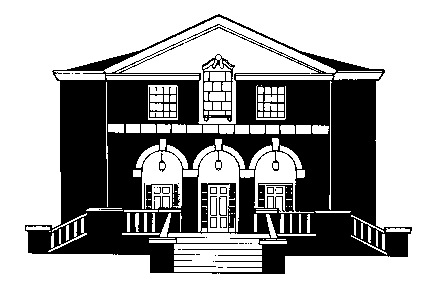  AND DANCEBeall Concert Hall	Tuesday evening6:00 p.m.	January 25, 2011DOCTORAL RECITALrAFael videira, violaassisted byKylie Kershaw, harpsichordLuke Larsen, pianoNattapol Tantikarn, pianoThis recital is presented in partial fulfillment of the requirements for theDoctor of Musical Artsin Viola PerformanceRafael Videira is a student of Dr. Leslie Straka* * *PROGRAMSonata in G Major, BWV 1027	J.S. Bach		I. Adagio	(1685-1750)		II. Allegro ma non tanto		III. Andante		IV. Allegro moderatoKylie Kershaw, harpsichordChahagir, Op. 56a	A. Hovhaness	   		(1911-2000)INTERMISSIONPensiero	F. Bridge			(1879-1941)Nattapol Tantikarn, pianoSonata for the Arpeggione, D. 821	F. Schubert		I. Allegro moderato	(1797-1828)		II. Adagio		III. AllegrettoLuke Larsen, piano* * *